Конспект родительского собрания детей подготовительной группы                   Тема: «Ваш ребёнок – будущий первоклассник»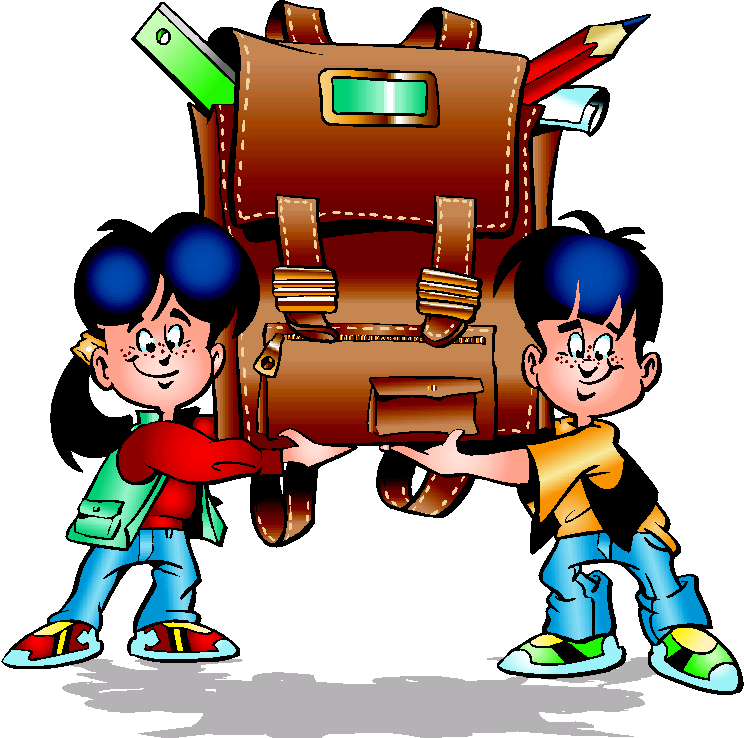 Воспитатель:Машкевич Людмила Федоровна Цели: формирование активной педагогической позиции родителей; вооружение родителей психолого-педагогическими знаниями и умениями по подготовки детей к школьной жизни; вовлечение родителей в процесс воспитания своих детей.Форма проведения: собеседование с применением групповой формы работы и элементами тренинга.План проведенияПриветствие «Перекличка»Вступительное слово воспитателя (актуальность проблемы)Упражнение «Экзамен для родителей»Раскрытие воспитателем компонентов готовности к школеПортрет ребёнка, не готового к школьному обучению «Открытое письмо родителям». Фотографии родителей «Школа. Пешком в историю...»Обсуждение «Портфолио дошкольника» Дополнительное образование.Подведение итогов собрания. Принятие решения.Ход собрания:	Здравствуйте, уважаемые родители! Нам приятно видеть вас, и мы благодарим вас за то, что нашли возможность прийти на наше мероприятие. Наша сегодняшняя встреча посвящена обсуждению проблемы подготовки детей к школе. Мы, родители, заинтересованы в школьных успехах своего ребёнка, поэтому как можно раньше начинаем готовить его к поступлению в школу. Что надо сделать, чтобы ребёнок пошёл в школу подготовленным и учился хорошо, получая при этом только положительные эмоции – цель сегодняшнего разговора. Но вначале поприветствуем друг друга.Приветствие родителей «Перекличка». Воспитатель, используя сведения о детях, спрашивает у родителей: «Есть ли у нас родители мальчика, …. Родители прослушивают рассказ о ребёнке и догадываются, о ком идёт речь.Анализ достижений детей группы. В этой части родительского собрания воспитатель знакомит родителей с общими результатами деятельности детей.Упражнение «Экзамен для родителей». Родителям предлагается сравнить, чем будет отличаться жизнь дошкольника от жизни первоклассника. Для этого им нужно ответить на ряд вопросов, ответы на которые пишут на «билетиках».Примерные вопросы:Какие занятии проводятся в д/саду? Какие предметы будет изучать ребёнок в 1 классе?Сколько занятий в день проводится в д/саду? Сколько уроков в день будет в 1-м классе?Длительность занятия в подготовительной группе в детском саду? Длительность урока в школе?Сколько педагогов обучает ребёнка в детском саду? Сколько учителей будет обучать ребёнка в 1-м классе?«Горячий микрофон»Педагог: Уважаемые родители! После того, как ваш ребёнок переступит школьный порог, в вашем сердце прочно поселятся чувства и эмоции, которые заполнят все ваше существование. По очереди передавая микрофон, озвучьте то чувство, которое больше всего переполняет вас в этот период времени, когда ваш ребенок готовится к обучению в школе.Далее воспитатель знакомит родителей со схемой школьной готовности. Более подробно остановимся на психологической готовности, которая включает:интеллектуальную готовность; мотивационную готовность; эмоционально-волевую готовность; коммуникативную готовность. Интеллектуальная готовностьпредполагает развитие внимания, памяти, сформированные мыслительные операции анализа, синтеза, обобщения, установление  закономерностей, пространственного мышления,  умение устанавливать связи между явлениями и событиями, делать простейшие умозаключения на основе аналогии. Например, морковь – огород, грибы - … лес      К 6–7-и годам ребенок должен знать: свой адрес и название города, в котором он живет; название страны и ее столицы; имена и отчества своих родителей, информацию о местах их работы; времена года, их последовательность и основные признаки; названия месяцев, дней недели; основные виды деревьев и цветов. ему следует уметь различать домашних и диких животных, понимать, что бабушка — это мама отца или матери. Мотивационная готовность…Иными словами, он должен ориентироваться во времени, пространстве и      подразумевает наличие у ребенка желания принять новую социальную роль — роль школьника. С этой целью родителям необходимо объяснить своему ребенку, что учёба – это труд,  дети ходят учиться для получения знаний, которые необходимы каждому человеку. Следует давать ребенку только позитивную информацию о школе. Не следует запугивать детей школой, предстоящими трудностями, строгой дисциплиной, требовательностью учителя. «Вот пойдёшь в школу – там за тебя возьмутся, никто там тебя жалеть не будут. Помните, что ваши оценки с легкостью заимствуются детьми. Ребенок должен видеть, что родители спокойно и уверенно смотрят на его предстоящее поступление в школу, дома его понимают, верят в его силы. Причиной нежелания идти в школу может быть и то, что ребенок “не наигрался”. Но в возрасте 6–7 лет психическое развитие очень пластично, и дети, которые “не наигрались”, придя в класс, скоро начинают испытывать удовольствие от процесса учебы. Вам не обязательно до начала учебного года формировать любовь к школе, поскольку невозможно полюбить то, с чем еще не сталкивался. Достаточно дать понять ребенку, что учеба — это обязанность каждого человека и от того, насколько он будет успешен в учении, зависит отношение к нему многих из окружающих ребенка людей. Волевая готовность предполагает наличие у ребенка:способностей ставить перед собой цель, принять решение о начале деятельности, наметить план действий, выполнить его, проявив определенные усилия, оценить результат своей деятельности, а также умения длительно выполнять не очень привлекательную работу.      Развитию волевой готовности к школе способствуют изобразительная деятельность и конструирование, поскольку они побуждают длительное время сосредоточиваться на постройке или рисовании. Для развития воли хороши настольные игры, где необходимо соблюдать правила игры, и подвижные. Например, игра «Зеркало», «Запрещённое число», «Да и нет».Не ругайте ребёнка за ошибку, а разберитесь в её причине.Структура головного мозга, отвечающая за произвольность поведения, формируется к 7 годам, поэтому ваши  требования должны быть адекватными его возрасту.Не исказите веру ребёнка в себя как в будущего школьника ни страхом, ни «розовой» водичкой облегчённых ожиданий.Относитесь к ребёнку, как к себе, мы ценим себя по тому, что можем и умеем, так как всё знать невозможно. Коммуникативная готовностьПроявляется в умении ребенка подчинять свое поведение законам детских групп и нормам поведения, установленным в классе.     Она предполагает способность включиться в детское сообщество, действовать совместно с другими ребятами, в случае необходимости уступать или отстаивать свою правоту, подчиняться или руководить.     В целях развития коммуникативной компетентности следует поддерживать доброжелательные отношения вашего сына или дочери с окружающими. Личный пример терпимости во взаимоотношениях с друзьями, родными, соседями также играет большую роль в формировании этого вида готовности к школе. Портрет» первоклассника, не готового к школе:чрезмерная игривость; недостаточная самостоятельность; импульсивность, бесконтрольность поведения, гиперактивность; неумение общаться со сверстниками; трудность контактов с незнакомыми взрослыми (стойкое нежелание контактировать) или, наоборот, непонимание своего статуса; неумение сосредоточиться на задании, трудность восприятия словесной или иной инструкции; низкий уровень знаний об окружающем мире, неумение сделать обобщение, классифицировать, выделить сходство, различие; плохое развитие тонко координированных движений руки, зрительно-моторных координации (неумение выполнять различные графические задания, манипулировать мелкими предметами); недостаточное развитие произвольной памяти; задержка речевого развития (это может быть и неправильное произношение, и бедный словарный запас, и неумение выразить свои мысли и т. п.). Как помочь ребенку подготовиться к школеОсобенно внимательно необходимо готовится к школе, если:беременность и роды протекали с осложнениями; ребёнок перенёс родовую травму или родился недоношенным; ребёнок страдает желудочно-кишечными заболеваниями, энурезом, подвержен частым простудам, есть нарушение сна; ребёнок с трудом находит контакт со сверстниками, эмоционально не устойчив; вы замечаете двигательную заторможенность или гиперактивность. На что надо обратить внимание…1. Выбор школы. Если ребёнок в детстве часто болел, если ему трудно долгое время удерживать внимание на чём-то одном, если вы видите, что он морально не готов стать первоклассником - посоветуйтесь с психологом, какой класс для обучения выбрать , нагрузка в первый год учёбы должна быть посильной для ребёнка. 2. Самостоятельность.       Ребёнок должен уметь ухаживать за собой, самостоятельно раздеваться и одеваться Очень важно приучить ребёнка к гигиене. Научите малыша убирать своё рабочее место, бережно относиться к вещам.Чтобы ребёнок быстрее смог адаптироваться в школе, он должен быть достаточно самостоятельным. Постарайтесь меньше опекать его, дайте ему возможность принимать самостоятельные решения и отвечать за них. Поручите ему какие-нибудь домашние дела, он научился выполнять свою работу без помощи взрослых. Старшие дошкольники могут накрывать на стол, мыть посуду, чистить свою одежду и обувь, присматривать за младшими детьми, кормить рыб, птиц, котёнка, поливать цветы. Родители не должны делать то, что дети забыли или не захотели выполнять. Практика показывает, если дети до поступления в школу имели дома посильные для них обязанности, они легче справлялись с учебной деятельностью.Итак, наша единая задача заключается в создании условий для успешной подготовки к обучению детей в школе. Для того, чтобы понять, какая помощь нужна ребёнку, важно знать, с какими трудностями он сталкивается, какие у него проблемы. Возможно,  какие-то свои маленькие тайны ваши дети вам откроют в письмах, которые они написали для вас, уважаемые родители. И может быть, именно это письмо поможет вам понять своего ребёнка, вникнуть в его трудности и порадоваться его достижениями.Игры с родителями «Зеркало», «Запрещённое движение»«Открытое письмо родителям»	Каждый родитель получает «открытое письмо» своего ребёнка.( записывал воспитатель со слов ребёнка)Письмо начинается так:Больше всего в школе мне понравится…Мне не понравится, если на уроках…Когда я делаю домашние задания, мои родители…Я очень хочу, чтобы мои родители…Я думаю, что в 1-м классе…Вывод. Возможно, прочитав письма своих детей, вы смогли по-иному взглянуть на их трудности, почувствовали их проблемы. Собственно, о них мы уже говорили сегодня. Но самое главное,  чтобы ребёнок чувствовал поддержку родителей и понимание.Правила детского общежитияНе отнимай чужого, но и не всё своё отдавайПопросили – дай, пытаются отнять – старайся защищатьсяНе дерись без обидыНе обижайся без делаСам ни к кому не приставайЗовут играть иди, не зовут – попросись. Это не стыдно.Не дразни, не канючь, не выпрашивай ничего. Никого два раза ни о чём не просиИз-за отметок не плачь. Будь гордым. С учителем за отметки не спорь. И на учителя на отметки не обижайся. Делай уроки, а какие будут отметки, такие и будут.Не ябедничай за спиной у товарищейНе будь грязнулей, дети грязнуль не любят, не будь и чистюлей, дети не любят и чистюль.Почаще говори: давай дружить, давай играть, давай водиться, давай вместе пойдём домойИ не выставляйся. Ты не лучше всех, ты не хуже всех, ты мой любимыйИди в школу, и пусть она тебе будет в радость, и я буду ждать и думать о тебеДорогу переходи внимательно, не торопись. Ответы на вопросыКакие пособия лучше выбирать для подготовки к школе?Ответ: мы советуем выбирать авторские пособия, оформленные рисунками, с крупным шрифтом, понятно изложенными заданиями  по развитию памяти, внимания, головоломками, весёлыми задачками. На выполнение задания давайте ребёнку определённое время, научите его контролировать время с помощью песочных часов.Сколько времени следует уделять подготовке к школе дома?Ответ: не более 20-30 минут. Если вы видите, что ребёнок устал, нет настроения заниматься дальше, переключите деятельность на игровую, позвольте ребёнку заниматься самостоятельно.Если ребёнок категорически отказывается заниматься дома?Ответ: давайте ребёнку небольшой объём занятий, не более 5 минут. Все занятия проводите в игровой форме. Отвечайте на вопросы печатными буквамиЕсли ребёнок постоянно требует новых заданий и готов заниматься долго.Ответ: если ребёнок не чувствует усталость, не расстраивается  от того, что что-не получается .Воспринимает учёбу, как привлекательное задание – строгих  границ для занятий ставить не следует.Формулы вербального (словесного) общения, которыми может овладеть ребёнок к концу дошкольного возрастаПриветствие. Здравствуйте, добрый день, доброе утро, добрый вечер, рад тебя или Вас видеть, приветПрощание. До свидания, спокойной ночи,до завтра, счастливого пути, доброй ночи.Извинение. Извините, пожалуйста; простите, пожалуйста; прошу прощения.Обращение. Скажите, пожалуйста; будьте добры, могли бы вы; вас не затруднит.Знакомство. Давайте познакомимся, меня зовут.. познакомьтесь, это… Взрослые, помните…Подражая взрослым, дети легко усваивают правила вежливости.Социальный портрет ребенка 7лет,освоившего основную общеобразовательную программу дошкольного образованияФизически  развитый, овладевший основными культурно-гигиеническими навыками.
Ребенок достиг максимально возможного уровня гармоничного физического развития (с учетом индивидуальных данных). У него сформированы основные физические качества и потребность в двигательной активности. Самостоятельно выполняет доступные возрасту гигиенические процедуры, соблюдает элементарные правила здорового образа жизни.Любознательный, активный.
Интересуется новым, неизвестным в окружающем мире (мире предметов и вещей, мире отношений и своем внутреннем мире). Задает вопросы взрослому, любит экспериментировать. Способен самостоятельно действовать (в повседневной жизни, в различных видах детской деятельности). В случаях затруднений обращается за помощью к взрослому. Принимает живое, заинтересованное участие в образовательном процессе.Эмоционально отзывчивый.
Откликается на эмоции близких людей и друзей. Сопереживает персонажам сказок, историй, рассказов. Эмоционально реагирует на произведения изобразительного искусства, музыкальные и художественные произведения, мир природы.Овладевший средствами общения и способами взаимодействия со взрослыми и сверстниками.
Ребенок адекватно использует вербальные и невербальные средства общения, владеет диалогической речью и конструктивными способами взаимодействия с детьми и взрослыми (договаривается, обменивается предметами, распределяет действия при сотрудничестве). Способен изменять стиль общения со взрослым или сверстником, в зависимости от ситуации.Способный управлять своим поведением и планировать свои действия на основе первичных ценностных представлений, соблюдающий элементарные общепринятые нормы и правила поведения.
Поведение ребенка преимущественно определяется не сиюминутными желаниями и потребностями, а требованиями со стороны взрослых и первичными ценностными представлениями о том, «что такое хорошо и что такое плохо» (например, нельзя драться, нельзя обижать маленьких, нехорошо ябедничать, нужно делиться, нужно уважать взрослых и пр.). Ребенок способен планировать свои действия, направленные на достижение конкретной цели. Соблюдает правила поведения на улице (дорожные правила), в общественных местах (транспорте, магазине, поликлинике, театре и др.).Способный решать интеллектуальные и личностные задачи(проблемы), адекватные возрасту.
Ребенок может применять самостоятельно усвоенные знания и способы деятельности для решения новых задач (проблем), поставленных как взрослым, так и им самим; в зависимости от ситуации может преобразовывать способы решения задач (проблем). Ребенок способен предложить собственный замысел и воплотить его в рисунке, постройке, рассказе и др.Имеющий первичные представления о себе, семье, обществе государстве, мире и природе.
Ребенок имеет представление:
- о себе, собственной принадлежности и принадлежности других людей к определенному полу;
- о составе семьи, родственных отношениях, распределении семейных обязанностей, семейных традициях;
- об обществе (ближайшем социуме), его культурных ценностях и своем месте в нем;
- о государстве ( в том числе символах, «малой» и «большой» Родине, ее природе) и принадлежности к нему;
- о мире (планете Земля, многообразии стран и государств, населения, природы планеты)Овладевший универсальными предпосылками учебной деятельности: умениями работать по правилу и образцу, слушать взрослого и выполнять его инструкции.Овладевший необходимыми умениями и навыками
У ребенка сформированы умения и навыки (речевые, изобразительные, музыкальные, конструктивные и др.), необходимые для осуществления различных видов детской деятельности.Организация выпускного праздника  для детей. Обсуждение наиболее актуальных вопросов.Подведение итогов собрания. Принятие решения.Литература и интернет – ресурсы.Детство: Примерная основная общеобразовательная программа дошкольного образования. Т.И. Бабаева, А.Г. Гогоберидзе, З.А. Михайлова и др. – Спб.http://www.maam.ru/detskijsad/roditelskoe-sobranie-vash-rebenok-buduschii-shkolnik.htmlhttp://www.zavuch.ru/methodlib/78/122151/#sthash.YjBJz5Qf.dpbshttp://planetadetstva.net/vospitatelam/gotovimsya-k-shkole/roditelskoe-sobranie-vash-rebyonok-budushhij-shkolnik.html